KUPNÍ SMLOUVAč.: 1501309802 ČESKOMORAVSKÝBETONHEIDELBERGCEMENTGraupSmluvní stranyProdávající:TBG SEVEROZÁPADNÍ ČECHY s.r.o. Na Moráni čp. 5458430 01 ChomutovKupující:DOPRAVNÍ PODNIK měst Mostu a Litvínova, a.s. tř. Budovatelů 1395/23 434 01 MostIČO: 62741276 DIČ: CZ62741276Číslo účtu: 5050013128/5500
Peněžní ústav: Raiffeisenbank a.s.Společnost je zapsána v obchodním rejstříku vedenémKrajským soudem v Ústí na Labem, oddíl C, vložka 8759.IČO:62242504 DIČ:CZ62242504Číslo účtu: 0001406491/0100Peněžní ústav: Komerční banka, a. s.Společnost je zapsána v obchodním rejstříku vedeném Krajským
soudem v Ústí nad Labem oddíl B, vložka 660.Touto smlouvou a za podmínek v ní uvedených se prodávající zavazuje odevzdávat kupujícímu zboží níže specifikované, a to podle jednotlivých objednávek (požadavků) kupujícího. Není-ii v této smlouvě uvedeno množství, je tato smlouva uzavřena jako rámcová, kdy jednotlivé kupní smlouvy vznikají doručením objednávek (požadavků) kupujícího prodávajícímu, ledaže prodávající bez zbytečného odkladu po obdržení požadavku kupujícímu sdělí, že plnění neprovede; v takovém případě smlouva uzavřena není; závazky z takto vzniklých kupních smluv se řídl ustanoveními této smlouvy. Za odevzdané zboží se kupující zavazuje uhradit prodávajícímu sjednanou cenu.Expediční místo: Betonárna MostČíslo zákazníka: 15001178Způsob platby:	Bankovní převodSplatnost faktur: 14 dnů od vystavení fakturyAdresa příjemce materiálu:	DOPRAVNÍ PODNIK měst - tř. Budovatelů 1395/23 - 434 01 MostSjednaná sazba úroků z prodlení z částky nezaplacené ve smluveném terminu: 18% p.a... Smluvní strany tímto sjednávají kupní cenu za beton ve výši dle ceníku prodávajícího - betonárna Most platného ke dni uzavření této smlouvy, sníženou u výrobků o 3,00 %. Tato obecná sleva neplatí pro dodávky kameniva, jiného obchodního zboží a služeb. U položek uvedených níže se výslovně sjednávají tyto ceny:Název zboží	Kupní cenaČíslo	MJ (CZK/ MJ bez DPH)CZ4L - Výrobky Most 1CZ4L - OZ Kamenivo MostKupující souhlasí s elektronickou fakturací dle § 26 zákona č. 235/2004 Sb., o dani z přidané hodnoty. Faktury budou zasílány pouze v elektronické podobě na adresu: friedrichova@dpmost.cz.Výše uvedené ceny výrobků a jiných produktů nezahrnují přepravné; je-li přeprava zajišťována prodávajícím, je cena dopravy fakturována dle platného ceníku prodávajícího.4KUPNÍ SMLOUVA 2021č.: 1501309802ČESKOMORAVSKÝBETONHBDELBERGCEMEhrrCroupOstatní příplatky a služby:d!e ceníku platného ke dní uzavření této smlouvy.Zvláštní ujednání: dodací listy bude za kupujícího podepisovat a dodávky tak potvrzovat zaměstnanec, který bude kupujícím upřesněn vždy před betonáží telefonicky.Příjemcem se rozumí kupující či osoba či provozovna určená kupujícím, která je oprávněna zboží pro kupujícího přijmout.Přílohy a součásti smlouvy, o nichž kupující prohlašuje, že s nimi byl před podpisem této smlouvy seznámen a souhlasí s nimi:všeobecné obchodní a platební podmínky, které jsou nedílnou součástí této kupní smlouvyplatný ceník transportbetonu, značkových produktů a služeb společnosti TBG SEVEROZÁPADNÍ ČECHY s.r.o., provoz Betonárna Most, dostupný též na: http://www.transportbeton.cz/betonarna-mostvšeobecné obchodní a platební podmínky pro služby skupiny Českomoravský beton - doprava a čerpání betonových a maltových směsí, dostupné též na: http://www.transportbeton.cz/ o-skupine/obchodni-podminky.html# '■Smluvní strany prohlašují, že s účinností ode	ústně uzavřely smlouvu o obsahu shodném s toutosmlouvou, která se dnem účinnosti této smlouvy ruší a je jí zcela nahrazena.Smluvní vztah mezi prodávajícím a kupujícím se řídí Všeobecnými obchodními a platebními podmínkami (VOPP) a Všeobecnými obchodními a platebními podmínkami pro služby přepravy a čerpadel betonových a maltových směsí (VOPP čerpání a doprava). Kupující tímto výslovně prohlašuje, že se seznámil s textem VOPP a VOPP čerpání a doprava, kterýpovažuje za srozumitelný a žádné z jejich ustanovení neshledává překvapivým ani neobvyklým. Především pak výslovně akceptuje ustanovení čl. 3.2. (specifikace zboží), čl. 3.7. (změna kupní smlouva na rámcovou kupní smlouvu), čl. 4.3 a 4.4. (uplatnění požadavku na dodávku a přebírající osoba), čl. 5.2 (změna expedičního místa), čl. 5.4, 5.6, 5.9 ,5.10 a 5.11 (provádění dodávek), čl. 5.12 (vyloučení odpovědnosti za prodlení při pandemii, dále čl. 6. (zrušení dodávky, následky odmítnutí převzetí dodávky), čl. 7 (další podmínky a skutečnosti související s plněním, včetně odevzdávání zboží a problematiky bezpečnosti osob), čl. 8.3-8.5, 8.8 a 8.10 a 8.11 (jakost, shoda, záruky, práva z vad), čl. 9.1-9.7 a 9.11-9.13 a 9.14 (cena a platební podmínky), čl. 10 (reklamační řízení a náhrada škody), čl. 12 (rozhodčí doložka) a čl. 13.1 (smluvní pokuta a náhrada škody) a 13.2 (zpracování údajů) VOPP. Zároveň se tímto kupující pro případy uvedené v čl. 8.5., 10.1 a 10.5 VOPP vzdává svých práv z vadného plnění a práva na náhradu škody, v rozsahu stanoveném v uvedených článcích.V rámci smluvního vztahu jsou prodávajícím zpracovávány též osobní údaje, a to i údaje na kontaktní osoby, které byly prodávajícímu sděleny ze strany kupujícího. Aktuální informace o zpracování osobních údajů je dostupná na webových stránkách prodávajícího (http://www.transportbeton.cz/o-skupine/ochrana-osobnich-udaju.html).Tato smlouva nabývá účinnosti dnem podpisu smluvními stranami a uzavírá se na dobu určitou do 31.12.2021. Smlouvu je možno měnit pouze písemně.Počet listů: 3str.: 2/3KUPNÍ SMLOUVA 2021ČESKOMORAVSKÝ
BETON
HBDELBERGCEAAENTCroup
č.: 150130980225. 01. 2021V Mostě dne	Prodávající - pověřená osoba:Petr Zima vedoucí provozuTBG SEVEROZÁPADNÍ ČECHY s.r.a.Na Moráni 5458, 430 01 Chomutov IČ; 62741276, DIČ: CZ62W216 ' provoz Most 2Tol./fax: 476 708 207Jméno:	,Funkce: •p£j=wgí>|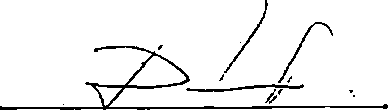 CC-DHJIEL DUU^cb^í'
HiWČEWM PiŽfeMWEd-írVA-
k feirEt- tKQflug? ■fwcEMjatri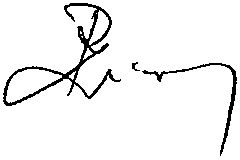 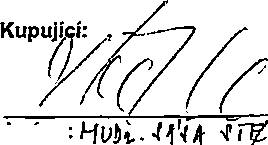 1/ ÚraHutxmtí1.1/ TpVteotaíttó12/ Reffltóffl sdMři13JUJta w uISJ11/ ia ta m 3/3.U32JtaUJ ta taISJw
tat51/52/53/WOJ55/
ta55/W57/Í5J35/MJ53/17/SUJ
SWt2J7/7.1/12Jiaw15JW7JZIqIlojtjĚíniiU ta talil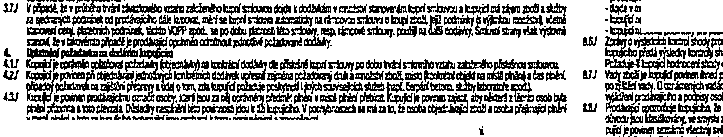 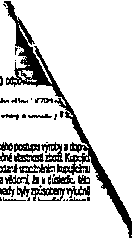 TBG SEVEROZÁPNÍ ČECHYZpracovatel smlouvy:1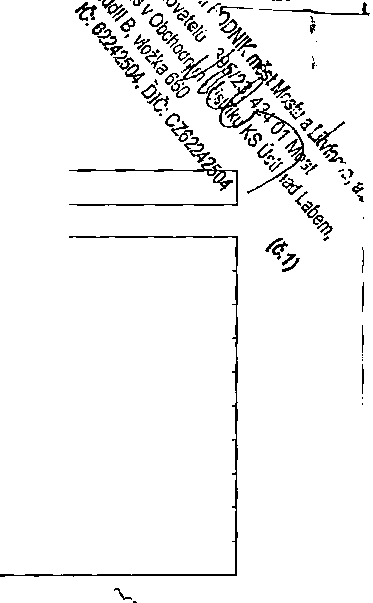 DatumPříjmeníFunkcePodpisVypracoval:Odborné posouzení:FriedrichováNMPOdborné posouzení:Mgr. RaušerováNSREkonomické posouzení:IngJarošováEON/fy./ / .Obchodní posouzení:// i tPrávní posouzení:Mgr. VaněkprávníkJ /Vyjádření ŘAS:Platnost smlouvy do:Archivace:	ANOArchivace:	ANONEDatum předání do odd. registru smluv:Datum předání do odd. registru smluv:Datum předání do odd. registru smluv:Datum předání do odd. registru smluv:Datum předání do odd. registru smluv: